HONORS 3050International Human Rights Protection and PromotionSpring, 2018				Dr. Andrew Conteh			TR 2:00-3:15pmGE Area F3									S 139Office Hours held in IC 100C 			TR 9:30 – 10:30am and by appointmentIntroduction:What is Human Rights Education?Human rights education is an integral part of the right to education and is increasingly gaining recognition as human right in itself. The right to education is protected by;Article 26 of the Universal Declaration of Human rightsArticle 13 & 14 of the International Covenant of Economic, Social and cultural Rights;Articles 28, 29 and 40 of the convention on the Rights of the Child;Articles 5 of the Convention on the Elimination of all Forms of Racial DiscriminationArticles 10 & 11 of the Convention on the elimination of all forms discrimination against womenArticle 12 of the American Declaration on the Rights and Duties of Man.Through Human Rights Education you can empower yourself and others to develop the skills and attributes that promote equality, dignity and respect in your community, society and worldwide Simply put, Human rights Education is all learning that develops the knowledge  skills, and values of human rights. Knowledge of rights and freedom is considered a fundamental tool to guarantee respect for the rights of all.Amnesty International is of the opinion that human rights education is both a lens through which to observe the world and a methodology for teaching and leading others. Amnesty International also believes that learning about human rights is the first step towards respecting, promoting and defending those rights.The United Nations Decade for Human Rights Education (1995-2004) defined Human Rights Education as "training, dissemination, and information efforts aimed at the building of a universal culture of human rights through the imparting of knowledge and skills and the molding of attitudes which are directed to:The strengthening of respect for human rights and fundamental freedoms;The full development of the human personality and the sense of its dignity;The promotion of understanding, respect, gender equality, and friendship among all nations; indigenous peoples and racial, national, ethnic, religious and linguistic   groups;The enabling of all persons to participate effectively in a free society;The furtherance of the activities of the United Nations for the Maintenance of Peace." (Adapted from the Plan of Action of the United Nations Decade for Human Rights Education (1995-2004), paragraph 2)During the United Nations Decade for Human rights Education, the UN urged and supported all member states to make knowledge about human rights available to everyone through both the formal school system and through popular and adult education.Why Human Rights Education?Human rights education declares a commitment to those human right expressed in the Universal Declaration of Human Rights of 1948, the UN Covenants and the United States Bill of Rights. It asserts the responsibility to respect, protect, and promote the rights of all people.Human rights education promotes democratic principles. It examines human rights issues without bias and from diverse perspectives through a variety of educational practices.Human rights education helps to develop the communication skills and informed critical thinking essential to a democracy. It provides multicultural and historical perspectives on the Universal struggle for justice and dignityHuman rights education engages the heart as well as the mind. It challenges students to ask what human rights mean to them personally and encourages them to translate caring into informed, non-violent actionHuman rights Education can produce changes in value, attitude, behavior and develop attitude of solidarity across issues, communities and nations. It can also develop knowledge and analytic skills and encourage participatory education.Human rights Education affirms the interdependence of the human family. It promotes understanding of the complex global forces that contribute to abuses, as well as the ways in which abuses can be abolished and avoided.Human rights Education provides a basis for conflict resolution and the promotion of social   order and Justice Rights themselves often clash, such as when one person's commitment to public safety conflicts with another's freedom of expression. As a value system based on    respect and the equality and dignity of all people, human rights can create a framework for analyzing and resolving such differences hence, human rights education also teaches the  skills  of negotiation,  mediation,  consensus building, peace-keeping  and peace-making.The Goals of Human Rights EducationHuman rights education teaches both about human rights and for human rights.Its goal is to help people understand human rights, value human rights, and take responsibility for respecting, defending, and promoting human rights. An important outcome of human rights education is empowerment, a process through which people and communities increase their control of their own lives and the decisions that affect them. The ultimate goal of human rights education is people working together to bring about human rights, justice, and dignity for all.Education about human rights provides people with information about human rights. It includes learning-about the inherent dignity of all people and their right to be treated with respect;about human rights principles, such as the universality, indivisibility, and interdependence of human rights;about how human rights promote participation in decision making and the peaceful resolution of conflicts;about the history and continuing development of human rights;about international law, like the Universal Declaration of Human Rights or the Convention on the rights of the  Child;about regional, national, state, and local law that reinforces international human rights law;about using human rights law to protect human rights and to call violators to account for their actions;about human rights violations such as torture, genocide, or violence against women and the social, economic, political, ethnic, and gender forces which cause them;about the persons and agencies that are responsible for promoting, protecting, and respecting human rights.Education for human rights helps people feel the importance of human rights, internalize human rights values, and integrate them into the way they live. These human rights values and attitudes include-­"strengthening respect for human rights and fundamental freedoms" (UDHR Article 30.2);nurturing respect for others, self-esteem, and hope;understanding the nature of human dignity and respecting the dignity of others;empathizing with those whose rights are violated and feeling a sense of solidarity with them;recognizing that the enjoyment of human rights by all citizens is a precondition to a just and humane society;perceiving the human rights dimension of civil, social, political, economic, and culturalissues and conflicts both in the US and other countries;valuing non-violence and believing that cooperation is better than conflict.Education for human rights also gives people a sense of responsibility for respecting and defending human rights and empowers them through skills to take appropriate action. These skills for action include-recognizing that human rights may be promoted and defended on an individuals, collective, and institutional level;developing critical understanding of life situations;analyzing situations in moral terms;realizing that unjust situations can be improved;recognizing a personal and social stake in the defense of human rights;analyzing factors that cause human rights violations;knowing about and being able to use global, regional, national, and local human rights instruments and mechanisms for the protection of human rights;strategizing appropriate responses to injustice;acting to promote and defend human rights.Thus the goals of Human Rights Education are to provide:Knowledge of the major "signposts" in the historical development of human rightsKnowledge of the range of contemporary declarations, conventions and covenants.Knowledge of some major infringements of human rightsUnderstanding of the basic conceptions of human rights (including also discrimination, equally etc.)Understanding of the relationship between individual, group, and national rightsAppreciation of one's own prejudices and the development of toleranceAppreciation of rights of othersSympathy for those who are denied rightsIntellectual skills for collecting and analyzing information IO. Action skills.CSU Stanislaus General Education Goals (goals achieved in this course are printed in bold)Goal 1: Develop the intellectual skills and competencies necessary to participate effectively in society and the world. Demonstrate effective oral communicationDemonstrate effective written communicationDemonstrate the ability to think critically and creativelyApply quantitative reasoning concepts and skills to solve problemsFind, understand, examine critically and use information from various sourcesComprehend and use appropriate technological resources effectivelyGoal 2: Develop broad knowledge of biological and physical sciences, humanities and creative arts, and social sciencesExplain and apply basic scientific methodsDemonstrate an understanding of the living and non-living physical worldRecognize the structures and institutions that frame human interactionsExpress appreciation of cultural, intellectual, and artistic ideas and worksDemonstrate effective creative expression and understanding through artistic meansIdentify life-skills and behaviors needed to flourish as a mature personGoal 3: Develop abilities to integrate knowledge, make informed ethical decisions, and accept civic responsibilityIntegrate and combine knowledge and abilities developed in several fields to analyze and critically evaluate specific problems, issues, or topicsIllustrate the ability to self-reflect and assess relevant ethical valuesIdentify and analyze problems within local, regional, national, and/or global contextsDemonstrate enhanced awareness of multicultural, community, and/or technological perspectivesWho  Needs Human Rights Education?Human rights should be part of everyone's education. However, certain groups have a particular need  for human rights education: some because they are especially vulnerable to human rights abuses, others because they hold official positions and upholding human rights is their responsibility, still  others because of their ability to influence and educate. Among these groups are the following:Administrators of Justice:law enforcement personnel, including police and security forcesprison officialslawyers, judges, and prosecutorsOther Government and Legislative Officials:members of the legislaturepublic officials, elected and appointedmembers of the militaryOther Professionals:educatorssocial workershealth professionalsjournalists and media representativesBusiness professionals and managersOrganizations, Associations, and Groups:women's organizationscommunity activists and civic leadersminority groupsmembers of the business communitytrade unionistsindigenous peoplesreligious leaders and others with a special interest in social justice issueschildren and youthstudents at all levels of educationrefugees and displaced personspeople of all sexual orientationspoor people, whether in cities or rural areaspeople with disabilitiesmigrant workerborder guardsPrinciples of Human Rights Education.No matter what the setting - whether a classroom, a senior citizens' center, or a religious organization, common principles inform the methods used to teach human rights. These principles should be communicated through every aspect of good human rights education:Provide OPEN-MINDED EXAMINATION of the human rights theme being examined (e.g. how it manifests itself both at home and abroad)Avoid too much focus on human rights abuses. Emphasize human rights as a POSITIVE VALUE SYSTEM and a standard to which everyone is entitled.Affirm the belief that the INDIVIDUAL can make a difference and provide examples of individuals who have done so.Include an ACTION DIMENSION that provides participants with opportunities to act on their beliefs and understanding. These actions should address problems both at home and elsewhere in the worlds.Link every topic or issue to relevant articles of the UNIVERSAL DECLARATION OF HUMAN RIGHTS.  Make this connection explicit rather than implicit or assumed.Be responsive to concerns related to CULTURAL DIVERSITY. Activities should reflect a variety of perspectives (e.g. race, gender, religion, cultural/national traditions).Be concerned with both CONTENT AND LEARNING PROCESS. It is difficult to engage participants in examining issues related to rights and justice if the learning environment does not demonstrate respect for justice and human dignity.Keep lecturing to a minimum. Instead use PARTICPATORY METHODS for learning such as role plays, discussion, debates, mock trials, games, and simulations.Connect people’s LIVED EXPERIENCE directly to abstract concepts and legal documents.Scope Of This Course:  The sources on international human rights law and protection stresses the international and comparative dimensions of rights and the ways in which conceptions of human   dignity are realized or suppressed through legal, political, and economic structures. It involves the international institutions and processes through which rights and duties are articulated and - to the extent they are - protected and enforced. International law, institutions, and politics, as well as comparative study of particular states and ideologies, figure prominently in this course. The topics examined within this broad framework are as diverse as torture; discrimination based on race, gender, religion or sexual orientation; modes of political participation; rights of workers; provisions of    housing or health care; rights of ethnic minorities; effects of development on human rights; rights of indigenous peoples; the right to self-determination; refugees and asylum; and the laws of armed conflict. Furthermore, the course will examine how concern for the rights of human beings in other societies fits and shapes the foreign policies of national-states. It will also analyze the reasons behind human rights violations and what existing institutions - intergovernmental and non­governmental are doing or not doing about this situation.This course is divided for academic and teaching purposes into FOUR interrelated parts:PART I: Explores the modem history of the idea of individual rights, its roots in western liberal tradition, including those of socialism and of cultural-religious traditions in Asia and Africa.PART II: Human rights are considered as the objective of the "Internationally Human   Rights movement," born in 1945 and centered primarily in the United Nations, its organs, committees an agencies, but also increasingly involving various non-governmental organizations, both national and transnational.PART III: Addresses the problem of trying to realize human rights in an international political system made up of sovereign states whose policies reflect their sense of their particular national interests.PART IV: Human rights around the world are considered as a national interest and an element in foreign policy, figuring in bilateral and multilateral relations of states.Objective of the CourseTo give impetus and direction to international human rights education.To foster coursework and the participation of students in human rights activities and research.To try to infuse the education of as many students as possible with an understanding of international human rights issues and work, thereby encouraging students to build into their careers a professional concern for involvement in human rights problems.To foster action and involvement as well as reflection and scholarly contribution to knowledge.To educate students about the problems worldwide of the powerless and abused, problems at the core of much internal and international conflict.To help build an active community of students with shared concerns about law, justice, and social change in an international framework.COURSE FORMATThe course will employ a variety of learning methods, such as, brainstorming case studies, creative expressions, debates and negotiations, discussions, dramatizations field trips, games, hearings and tribunals, mock trail, interviews, interpretation of images, simulations, storytelling, research projects and in-class presentation.  The main emphasis in this course is an active participation: thus, a major    aim of this course is to encourage active discussion and exchange of ideas, in and outside of the formal sessions, among all members, students, and other faculty, this is an inter-disciplinary academic course.STUDENTS' RESPONSIBILITYAttendance at all lectures, discussions and debates is mandatory. The instructor should be notified directly if a student is unable to attend any of the above.Students are expected to arrive on time for lectures so as to avoid disrupting the classThe lectures will proceed on the assumptions that students have read the prescribed text/texts, reserved material and relevant portions of existing/ relevant international   treaties.Each student is required to undertake a research project on a given aspect or problem relating to international human rights protection.No two students can select identical research projectsIn the first two weeks of the semester students will develop a draft outline of their research essay proposal. Individual research papers will be presented in class during the closing weeks of the semester.All written work will be graded, not only for content, but also for grammar, writing style, organization and presentation of material.Submission of substantially the same piece of work to two or more courses (unless approved in advance in writing by the faculty concerned) is subject to a penalty.Deadlines for submission of completed work will be stipulated on assignment.  All work must be submitted to the instructor by the time and date assigned.Computer, printer or floppy disk failures are not acceptable excuses for a late assignment. It is your responsibility to make back-up copies of your work, computer files, to maintain multiple diskettes, and to print out the draft of hand out early and oftenExamination/Evaluation:Students will be evaluated according to the following scheme:Class participations…………………………………………….10 PointsFirst in class written exam……………………………………..20 Points 	2/27/18Second class written exam……………………………………..20 Points	3/29/18Final class project due………………………………………….20 Points	4/30/18Final written Exam …………………………………………….30 Points	According to CSU Final Exam schedule for Spring 2018There will be two in class examinations a FINAL to assess your understanding and knowledge of the course material. The two examinations and final examination will consist exclusively of essay questions. These examinations are intended to test your knowledge of the lectures, text books, and other course materials (these other materials consist of class handouts, guest speakers, etc.)No student will be excluded from an examination without a written statement from the health center, a physician or an appropriate university official.Students who fail to take an examination or contact the instructor within 24 hours of the scheduled examination should expect to earn a score of "O" for that portion of the course.If the instructor determines that the student missed taking an examination for legitimate and documented reasons, the instructor will determine when to administer a make-up examination. A make-up examination is not a human right.PLAIGIARISM/   ACADEMIC HONESTYAcademic honesty is an important principle that exists so as to ensure that all authors, including students, are acknowledged for their original expressions of ideas. Therefore instructors have a responsibility to demonstrate to students in their courses the difference in acceptable and unacceptable use of other works, students have a responsibility to ask their instructor for guidance whenever they are uncertain about fair use of someone else's work.Students in submitting work must certify that the work is their own original work except that all information garnered from others whether quoted, summarized, or. Paraphrased has been appropriately cited. Dishonestly by failing to acknowledge the work of others. Constitutes plagiarism and is a serious offense.If you wish to quote the works of others, please make sure you use quotation marks and footnotes including your source/ sources where plagiarism is suspected the student will be interviewed. If a reasonable case is established beyond any doubts of work in question will be given a mark of ZERO.OTHER IMPORTANT POINTSIt us the responsibility of each student to finish his/her own BLY BOOK (s) for each of the above written examinations.Students are expected at each of these examinations to demonstrate familiarity with the primary sources where appropriate.All written examinations are taken during the stipulated lecture time. All exams are assessed essays. There no multiple choice or true/false examinations.A NOTE ON OFFICE HOURSAt this level the onus of responsibility for managing course material and acquiring the necessary weekly readings rests solely with the students. Students encountering difficulty must take the initiative to seek out and consult with the instructor. This is what the posted office hours are for. Students are encouraged to come forward with their concerns earlier rather than later in the semester so as to ensure effective progress and successful completion of the course.RESEARCH PROJECT/PAPEREach student is required to write a 10 page paper (double spaced) on an issue in international human rights. This paper is worth 20% of a student's course score.Students are strongly encouraged to make an appointment with the instructor to discuss your research topic or issue. Please be aggressive about utilizing this resource at your disposal. It is free.RESEARCH PRESENTATIONEach student will be required to make an in class presentation about his/her research paper/project. You should strive to complete your research presentation within 10 (TEN) minutes. Under no circumstances should your presentation exceed 12 minutes. Students exceeding that limit can expect their grades to be reduced.HAND-OUT LENGTH AND DISTRIBUTIONYour research presentation must be supplemented by a hand-out not to exceed THREE (3) typed pages of text in length (and only 250 words per page - strictly enforced) Your hand-out should also feature a bibliography section in which you list all sourced consulted or cited.Making a presentation is an important skill. Students should be prepared to answer questions for 3 minutes from the class. The presentations will be graded by the professor and by all the other students.CLASS PARTICIPATION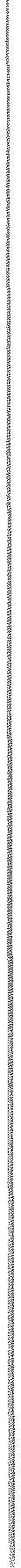 Active Participation not only helps students put forward their arguments and critically engage the readings to also gives them an opportunity to appreciate various parts of views on a subject.Therefore, you are encouraged to speak up in class. Students will be graded on the quality and quantity of their interventions in class. For example, a student with poor participation at all will be graded zero. Your participation should contribute positively to our learning process. Students whose contributions critically reflect on the readings and who engage fellow students in a meaningful discussion will receive high points for this section of the course grade.FORMAT FOR RESEARCH PAPERDefine a motive or purpose for writing: Teachers and professors read papers because they want to. But a good paper should be interesting to a broader audience when you express your motive; you indicate why you are writing your paper. The motive is not the argument itself but rather the reason that your arguments should be interesting to your reader. Motives may take into account what other critics have written, common perceptions of an event, or historical contextPlanning your Paper: Once you know your argument, thesis, and motive, you may want to go ahead and write your thesis paragraph. Otherwise you should begin to organize your evidence and observations. Group your evidence into categories, as this often leads to a strategy for organizing your paper. Common types of categories include: content-based and argument­ based.Outline:  If you plan the steps of your argument before you write your essay, you're less   likely to get stuck or not know where to go next. An outline is like a map of your argument; it should show the sequence of your ideas and argument. The first part of your outline should include your motive and your thesis statement. You should write down the subcategories of your argument and note the evidence that you plan to use.Writing the Paper: Thesis Paragraph-The first paragraph of the paper is the most important­ and probably the most difficult to write, as it describes the focus of your argument and your reason for making it. If you know what your argument is before you write your first paragraph, you'll feel like you have something to say and be less nervous about starting at a bank screen. Background material and context-An exhaustive summary of the subject matter relating to your argument will be time-consuming for your and tiresome for your reader. Assume that your reader is well educated and can understand an argument about a book or event with which he or she is unfamiliar. Give only the most relevant background information in your first paragraph. State your motive and thesis-Your introductory paragraph should tell your reader why your paper is relevant. Typically, you'll want to make your thesis statement in the final sentences of the introductory paragraph. Body paragraphs of your paper develop your argument. Some standardized assignments, such as AP test, expect you to write three body paragraphs between your thesis paragraph and your conclusion. For most essays, however, you should use as many paragraphs as you need to express your ideas effectively. Each paragraph should develop a single, specific component of your argument. A paragraph should not explore two separate ideas unless it explicitly tells why they are related to each other.	Topic Sentences- Each paragraph should begin with a sentence that develops your thesis statement. Topic sentences should introduce new information that confirms or complicates the argument that you state in the first paragraph.Evidence and analysis-Within the paragraph, you should use specific evidence to support the idea started in your topic sentence. Evidence may include historical events, passages from a fictional test, statistics, or arguments that other people have made about your topic. Analysis sentences explain why this evidence supports the argument that you are making.Transitions within paragraphs-The ideas within each body paragraph should come in a logical sequence. This sequence can explain, complicate, or develop the idea of the topic sentence.Transitions between paragraphs-Just as the ideas within the paragraph should come in a logical sequence, so should the paragraphs themselves. Each paragraph should relate explicitly to the preceding and following paragraph.Phrases like "also important," "in addition," or "we should also note that" are weak because they fail to explain the relationships between ideas in consecutive paragraphs. Example: In a paper on Huckleberry Finn, you might need to transition from a paragraph about Pa's attitude toward Jim to a paragraph about the townspeople's attitude toward Jim. The transition "The townspeople's prejudice against black people is also important" is weak because the relationship it shows between the two ideas is obvious. The transition "Whereas Pa's racism is based in ignorance and stupidity, the townspeople's racism is calculated and thought out" is stronger because it evaluates the link between the two ideas.Concluding paragraph-A conclusion should explain the significance of your thesis statement in a larger contest. Although a conclusion should provide a sense of closure, it should not make broad generalizations that imply that you have supplied an absolute solution to the problem your paper addresses.Techniques for concluding-One of the most effective ways to provide a sense of closure is to cite a relevant quotation from the text you are working with and to explain how to interpret that quotation using your argument. Another technique is to explain a term that you bring up in your thesis statement. Ending your paper by showing that your argument can be applied to a related topic reiterates the relevance of your ideas.Citing it textFor every quotation or reference in the text of your paper, indicate the author and page number of the referenced work in a parenthetical note immediately following the reference. The final quotation mark comes before the first parenthesis, and the sentence's punctuation comes after the final parenthesis. If you do not directly quote the author but still reference his or her ideas, these rules apply. For information on when you need to include a reference, see the section on plagiarism.Works by one author-In parentheses, after the quote, include the author's last name and the page number. If you name the author in the text of the paper, include the page number but not the author's name. Example: It has been said that "all men may be created equal, but not all men live equally well" (Howard 421). Example: Finton Howard firmly insists that "all men may be created equal, but not all men live equally Well" (421).Works by two or three authors: Include each author's name in the parenthesis, separated by "and." Example: "A man who knows where the fish eat may soon eat fish himself' (Rogers and Llewellyn 15”).Works by more than three authors: Either list every author in the parenthetical note, in the same order in which they appear.  In the Works Cited section, list only the first author followed by "et al." Example: The platonic theory of forms had nothing to do with Plato and "probably would have been entirely unfamiliar to him during his life" (Cheng et al. 301).Two or more works by the same author: Include a short version of the work's title in the parenthetical note, separated from the author's name with a comma. Example: In her theory of representation, on the other hand, she is less interested in notions of beauty than in notions of linguistic accuracy" (Martin, Language 143). Poems and verse dramas: Cite act, scene, and line numbers, separated by periods. Do not cite page numbers. Do not use Roman numerals. When poems are not divided into acts or scenes, cite only line numbers. Example: (Shakespeare, Hamlet 1.23.218-219). Example: Keats 14-16) or (Keats lines 14-16). When poems are offset in block quotes (more than three lines), include the parenthetical citation to the right of the last line of the quote. If it doesn't fit, include it on the next line, aligned with the right margin of the page.Works Cited-The Works Cited section should follow the end of your paper. The purpose of this section is to make it possible for your readers to identify and consult the sources that you use to make your argument.Basic rules-The Works Cited section must include every work you cite in your paper. Place the Works Cited section at the end of the paper, starting on a separate page. Single-space entries but leave an additional space between entries. Center the words "Work Cited" one inch below the top of the page. Place the first line of each entry flush with the left margin of the page. Indent each subsequent line of each entry 0.5 inches from the left margin. Alphabetize the entries by author's last name. For works with no listed author, alphabetize by title. Example: Henderson, Jonathan. Processes of Consciousness Encoded in Semiotic Sign-Sequences: A Political Approach. New York: Oxford University Press, 1987.	Books with one, two, or three authors: Authors' names, title (italicized), city of publication (include state abbreviations for smaller cities), publisher, and date. Example: Kramer, Devin, et al. Microwave Cooking and You. Boston: chef's Press, 1992.Books with authors and editors or translators: Include the name of the editor or translator after the title, abbreviating "editor" to Ed." and "translator" to "Trans." Example: Eliot, George. Middlemarch. Ed. Phillippa Howitzer. New York: Overlook Press, 1981Two of more works by the same author: Sort alphabetically by title. For every entry after the first, replace the author's name with three --- dashes. Example: Kelley, Randolph. My Time in Eden. Los Angeles: El Dorado press, 1990.---. You Can So Go Home Again. Los Angeles: El Dorado Press, 1972.Journal articles: Authors' names, title of article (in quotes), journal title (italicized), date or volume and issue number and page numbers.Example: Satchel, Marcus. "Shakespeare's Women." Shakespearean Times 26.7 (1982): 34- 41.Websites: Complete URL and, if available, author information, title information, date text was posted, date site was accesses, and company or organization information. 3Example: Berry, Brandon. "Dodgers Strike Out on New Stadium Deal." ESPN.com. 17 December 2001. 20 December 2001.http://www.espn.com/berry12170l.html. Articles in an encyclopedia or reference book: Author's name, title of the article, title of the work, and publication information (including number of volumes). Examples: Ellerbe, Hyman. "Abraham Lincoln." Encyclopedia of Political leaders. Ed. Lavar O'Denby. 4 vols. New York: Random House, 1977. A title page and abstract of 100-150 wordCOURSE DESCRIPTIONINTRODUCTIONCompelling reasons for educating students in human rights. Principles of human rights teaching. The teaching of human rights and professional ethics in faculties or schools of medicine. Basic approaches to human rights studies. Cultural diversity.THE PHILOSOPHICAL AND THEORETICAL FOUNDATIONS OF HUMAN RIGHTS Theology. Natural Law and Natural Rights. Positivism.  Marxist Philosophy.  Utilitarian Theory. Sociological Process. Modem Theories: Rawls' Theory, Ackerman's Theory, theories based on equal respect, autonomy and collective rights.THE CONCEPT OF RIGHTSThe nature and value of rights. Core and Derivative Rights. The Correlative of Rights and Duties. The Content of Rights. Capacity for Rights. Rights and Interests. The importance of rights. Rights and Remedies.THE SCOPE AND CONTENT OF HUMAN RIGHTSThe basic features/characteristics of human rights: requirements for human rights to become a legal reality, the holders of human rights, inalienable rights, cultural relativism and human rights, customary categories of human rights.RELATIONSIDP BETWEEN THE SOVEREIGN STATE AND THE INDIVIDUAL/INDIVIDUALSConcept of domestic jurisdiction of the state. Content of a state's domestic jurisdiction. The United Nations Charter and the principle of domestic jurisdiction. The changing character of the principle of domestic jurisdiction. Nationals. Alien/foreigners. Refugees. Asylum. Stateless Persons. Measures relating to the right of everyone to leave any country, including his/her own, and to return to his/her country.THE CONCEPT AND PRACTICE OF HUMAN RIGHTS BEFORE THE ESTABLISHMENT OF THE UNITED NATIONS ORGANIZATION (THE ROLE OF THE LEAGUE OF NATIONS AND ILO IN HUMAN RIGHTS PROTECTION) Prohibition of slavery, servitude and forced labour.Slavery- conventions of 1815, 1885, 1892 and 1926.'            b	Traffic in Persons & Exploitation of the Prostitution of others - conventions of 1904,         1910, 1921, 1933, 1937 (draft).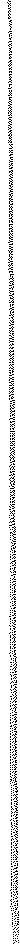 Forced labour - ILO Committee on Forced Labour, 1930 Convention on Forced Labour.PROTECTION OF MINORITIES BEFORE THE ESTABLISHMENT OF THE UN Peace treaties prior to World War I. World War I Peace Treaties. League of Nations and Minority Protection.  League of Nations Mandate Agreements.THE INTERNATIONALIZATION OF HUMAN RIGHTSThe United Nations concern with Human Rights. The Charter Provisions and their legal and political significance. The codification and progressive development of Human Right norms. International Bill of Human Rights (provisions of the Universal Declaration of Human Rights and the Substantive Provisions of the International Covenant of Human Rights). Provisions of the Optional Protocols. **Procedural arrangements of UN bodies concerned with Human Rights handling of communications concerning human rights. Investigations of gross human rights violations. Permissible limitations to human rights. Interpretation and application of various instruments.EQUALITY AND NON-DISCRIMINATION - PREVENTION OF DISCRIMINATION Concept of equality. Racial discrimination. International convention on the elimination of all forms of racial discrimination. Committee on the Elimination of Racial Discrimination. Discrimination in employment and occupation. The protection of migrant workers. Discrimination in education. UNESCO Convention Against Discrimination in Education. Religious Discrimination.  Treaties protecting religious minorities.PROTECTION OF THE RIGHTS OF WOMEN, CHILDREN AND OTHER VULNERABLE GROUPS (MENTALLY RETARDED PERSONS, THE AGED AND AGING, HANDICAPPED PERSONS, & MINORITIES)UN Commission on the status of Women.  UN Convention on the Political Rights of Women.  UN Convention on the Elimination of All Forms of Discrimination Against Women. Equal Remuneration for Men and Women for Work of Equal Value. Nationality of married Women.  The Convention on the Rights of the Child. Protection of Women and Children in Emergencies and Armed Conflict. Resolutions of the World Conference on International Women's Year. UN resolutions re: Women's participation in strengthening international peace and security and in struggles against colonialism, racism, etc.INDIGENOUS PEOPLESConcepts. (Indians, nations, aboriginal, natives, tribes and bands). The history of indigenous peoples universally and with particular reference to indigenous peoples in Columbia, Peru, Ecuador, Guatemala, Mexico, Australia, USA and Canada. From object to subject of law.  Rights of indigenous peoples under international law: 1957 International Labour Organization Convention No. 107 and the International Labour Organization Convention No. 169. UN Declaration on the Rights of Indigenous Peoples. Programme of Activities of the International Decade of the World's Indigenous People.SELF-DETERMINATION OF PEOPLESConcept of self-determination. UN charter provisions and their significance. Development of provisions. Measures to ensure the right to self-determination. The Trusteeship System. Trust territories. Non self-governing territories. Western Sahara and Palestine.  Permanent sovereignty of peoples and nations over their natural resources.DEVELOPMENT AND HUMAN RIGHTSThe right to development as a new human right. Emergence of the concept of the right to development. Elements for the definition and identification of the right to development. Basis of the right to development. Content of the right to development.  Degree of normativity of the right to development. Legal sources of the right to development. Subjects of the right to development. The substance of the right to development.  Declaration on the right to development.PROTECTION OF EQUALITY IN THE ADMINISTRATION OF JUSTICEThe new international criminal justice order. Codification of norms of the new international criminal justice order. Standards in criminal justice. Standard Minimum Rules for the Treatment of Prisoners.  Code of Conduct for law Enforcement officials.  Principles of medical ethics relevant to the role of health personnel, particularly physicians, in the protection of prisoners and detainees against torture and other cruel, inhuman or degrading treatment or punishment. UN convention on torture. UN safeguards relating to the use of the death penalty. Summary executions.   Disappeared persons.  Remedies/compensation.  Transfer of foreign prisoners.HUMAN RIGHTS, PEACE, AND THE RIGHT TO ENJOY CULTUREThe link between human rights and peace. UN instruments linking human rights and peace. UNESCO instruments and decisions linking human rights and peace. Freedom from fear as a fundamental human right. UN Declaration on the Principles of International Cultural Cooperation.MEASURES TO PROTECT HUMAN RIGHTS IN ARMED CONFLICTConcept and content of Humanitarian International Law. The subjects of International Humanitarian Law IHR. Codification of IHL. Sources of IHL. Analysis of the Four Geneva Conventions and the 1977 protocols to that convention. Protection of journalists engaged in dangerous professional missions in areas of armed conflict. Protection of human rights by the prohibition or restriction of the use of certain weapons. Draft convention against the recruitment, use, financing and training of mercenaries.INTERNATIONAL CRIMES RE:  HUMAN RIGHTSWar crimes.  The UN convention on the non-applicability of the statutory limitations to war crimes and crimes against humanity. Charter of Nuremberg Tribunal. Convention and the prevention and punishment of the crime of genocide. Convention on the prevention and punishment of crimes against internationally protected persons, including diplomatic agents. The international crime of terrorism.  The international criminal tribunal for the former Yugoslavia   and Rwanda.REGIONAL PROTECTION OF HUMAN RIGHTSEUROPE:	The European Convention System:  Background to the  Convention; Rights Recognized by the Convention; The Board European Institutional Context; other Human Rights Conventions Adopted by the Council of Europe; The European Conventions Implementation machinery; Responses of states to finding of violations; Inter-State procedure; the European Court in Action; Reforming the convention  system.THE INTER-AMERICAN SYSTEM:  Sources.  Mechanism for the implementation of treaty obligations. Functions of existing human rights institutions. The inter-American and European systems compared.  Case law.THE AFRICAN SYSTEM: The Organization of African Unity. The African Charter and other human rights instruments. Duties and their implications in the African Charter. Evaluation of the Charter's duties. Institutional implementation. The African Commission. Evaluation of the early years of the Commission's work.INTERNATIONAL   NON-GOVERNMENTAL ORGANIZATIONS (NGO's)Concept of NGO's. Implementation of human rights provisions by NGO's. Modus-investigation of human rights' abuses, public discussion of human rights violations, public reports, petitions to the UN and other international bodies, fact finding, direct contacts. Contribution of NGO's to the development and elaboration of human rights norms.HUMAN RIGHTS AND FOREIGN POLICYHuman rights in East-West and North-South relations.  The Helsinki Accord.  Vienna documents on human rights. Human rights in the foreign policies of the United States, United Kingdom, France and the European Economic Community (EEC). Complexities in the concept of a right. Constrains.   CSE studies.  China.  Philippines.   Iran.HUMAN RIGHTS VIOLATIONS IN SELECTED COUNTRIESWhy human rights violations? Some evidence on several political and economic factors. Issues and problems of measurement.DEMOCRACY AND HUMAN RIGHTSREQUIRED READINGMichael Haas, International Human Rights- A Comprehensive Introduction. 2nd edition.25+ Human Rights Documents. Center for the study of Human Rights Colombia University, 2001. Bertrand G. Ramcharan, Contemporary Human Rights Ideas: Rethinking Theory and Practice. 2nd edition. Other required material will be posted on D2L BrightspaceHIGHLY RECOMMENDEDDavid Weisshrodht and Connie de la vega. International Human rights law. An introduction.Azizur Rahman Chowdhury md. Jahid Hossain Bhuyau (editors) An introduction to international Human Rights Law.Emile M. Hafuer-Burton making Human rights a reality. April 2013Kirkland and Ellis Professor of law Eric A posiuer. The twilight of Human   rightsManfred Nowak (Editor) Introduction to the international Human Rights.Javaid. Rehman International Human Law, 2n d  Edition  November 2009Rhona K.M. Smith Text and materials on International Human RightsJulie A Mertius. The United Nations and Human Rights: A guide for a human Era (Global Institutions) 2n d  ,  2009.Behind the Disappearances Argentina’s Dirty war against lain Guest Human Rights and the United Nations University of Pennsylvania Press  Indigenous peoples, the United Nations and Human Rights (Indigenous peoples United Nations) Publisher: Zed BooksThe protection of Human in the Administration of criminal Justice: A compendium of U.N Norms and Standards (International and comparative Criminal Law) Publisher Martinius NijhoffDemanding Accountability: The Global Campaign and Vienna Tribunal for women's Human RightsJack Goldsmith International Human Rights LawInter Ziemble and Lasua Liede. Reservations to Human Rights Treaties: From Draft    Guideline3.1.12 to guideline 3.1.5.6. The European Journal of International law, volume 24. No.4; 2013    Roselyn Maloney Incompatible Reservations to Human Rights Treaties; Severability and the problem of state consent. Melbourne Journal of International Law, volume 5, 2004Price, Mathew E. Rethinking Asylum: History, Purpose, and Limits. Cambridge University Press 2009.   Pp279Van Leerven, Fleur Women Rights are Human Rights. The practice of the United Nations Human Rights Committee and the committee on Economic, social and cultural   Rights.Boeles, Pieter Maarteu deu Heiier, Gerrie Lodder and Kees wouters Refugees and migration European migration Law Antwerp, Oxford, Portland OR: Intersertia, 2009 PP. XXV, 467Coicand, Jean Marc Doyle, Michael W. Gardener Anne Marie. Globalization of Human Rights, publisher, United Nations Publications, December 2002Jean Philippe, Therieu Philippe Joy All Human Rights for All the United Nations and Human Rights in the Post-Cold war Era. Human Rights Quarterly volume 36, No.2, May 2014, pp 373-396 published by Johns Hopkins   University Press.Human rights watch. International Human rights Law" A selected annotated Bibliography by Burchfield Amy year 2015 reference reviews ISSN:  0959-4125The Rise of China and International Human Rights law:By; Ahl, R.Year: 2015Published in: Human RightsDimah Shelton Advanced Introduction to International Human Rights Law By; Com, C.MYear: 2015Published In: Human Right Law Review University of Human-Rights and Cultural Diversity Implementation of HumanRights in different socio cultural contexts.By: Cerma, C.M Year: 1994Published in: Human Rights QuarterlyUnited Nations Independent Expert on the enjoyment of human Rights by persons with albinismMs. Ikponwosa Ero (Nigeria) albinism.ohchr.orgImplementation of the second United Nations Decade for the Eradication of poverty: 2008-2017 (Resolution 69/234) 68/227; 69/236; 68/228.Federico Leuzerini (ed) Reparations for indigenous peoples: International and comparative perspectives Human rights Law Review 2010.Colonial Genocide and Reparations claims in the 21s t  century. The socio- Legal context of the claims under International law by the Herero Against Germany for Genocide in Namibia - 1904-1908. Jeremy Sarkin (west port) CT: Praeger security International, 2009.Ramuesh Thakur: The United Nations, Peace and Security: From Collective security to the Responsibility to protect.Sharon Helen Venue:Our Elders understand our Rights: Evolving International Law Regarding Indigenous peoples.ATHANASIOS YUPSANISThe concept and categories of cultural Rights in International law- Their broad sense and Relevant clauses of the International Human Rights Treaties.Syracuse Journal of International Law and Commerce; Spring 2010, 37, 2; spring (2010)   207-266A.YUPSANISCultural property aspects of International Law: The case of the (still) inadequate safeguarding of Indigenous people’s (Tangible) cultural Heritage. Netherlands International Law review 58.3 (December 2011) 335-361A.YILO Convention No.169 Concerning Indigenous and Tribal peoples in Independent Countries 1989-2009: An overview:  Nordic Journal of International Law 79,3 (2010)   433.Sompong SucharitkulA multi-Dimensional Concept of Human Rights in International Law. 1987 Notre Dame Law Review 1987.D'Amato  AnthonyThe Concepts of Human Rights in International LawYear: 1982Published in: Columbia Law ReviewFour Concepts of security a Human Rights Perspective By: Kempen, P,H.P.H.P.M.C VanPublished in: Human Rights Law Review Year: 2013Gordon, JoyThe concept of Human Rights: The History and meaning of Its Politicization.Year: 1998Published In: Brooklyn Journal of International LawRitter, Mathew AHuman Rights: The Universalist controversy: a Response to Are the principles of Human Rights "western" Ideas? Analysis of the claim of the "Asian" concept of Human Rights from the perspectives of Hinduism, by Dr. Surya P. SuhediPublished in: California western International Law Journal Year: 1999Qureshi, ShaziaProgressive development of women's Rights Law and within United Nations system.Year: 2012Published in: Journal of Political ScienceNOBIRABO  MUSAFIRI, PROSPERRights to self-Determination in International Law: Towards Theorization of the concept of Indigenous Peoples/ National MinorityYear: 2012Published in: International Journal on Minority and Group rightsGueraldi, MichelleHuman Trafficking and challenges to states' Compliance with International Human Rights law: The Case of BrazilYear: 2013Published in: Cultural DynamicsBeuchelt, TinaFood Sovereignty or the Human Right to Adequate Food: which concept serves Better as International Development policy for Global Hunger and Poverty Reduction?Year: 2012Published in: Agricultural and Human Values.Examining the Utility of third world Approaches to international Law for International Human Rights LawYear: 2008Published in: International Community Law ReviewMOUTERO, J.CHuman Rights, International Human rights, and Sovereign political Authority: A Draft model for understanding contemporary Human RightsYear: 2014Published in: Ethics & Global PoliticsBALES, Kevin"No one shall be held in slavery or servitude": A critical Analysis of International Slavery Agreement and Concepts of Slavery.Published in: Human rights Review Year: 2001Gauri, VHuman Rights - Based Approaches to Development, concepts. Evidence and policy Year: 2012Published in: POLITYDixon, KwameRacial Discrimination and Human Rights in the Global context. The International Convention on the elimination of All Forms of Discrimination.Year:  2010Published in: Sociology CompassDeweuchouok, EdwardThe Universal Concept of Human Rights as a regulative Principle: Freedom Versus Paternalism Year: 2009Published in: American Journal of Economics and SociologySzaniszlo, IMVThe concept of Human Rights as an Answer to religious Fundamentalism in a modem Democratic societyYear: 2015Published in: Journal for the study of religious and IdeologiesAHL, BThe Rise of China and International Human rights Law Year: 2015Published in: Human Rights QuarterlyKOJI, TEmerging Hierarchy in International Human Rights and Beyond: From the perspective of Non­derogable RightsPublished in: European Journal of International   LawOSTER, JANPublic Policy and Human Rights Year: 2015Published in: Journal of Private International   LawPETERSMANN, EUThe “Human rights Approach" Advocated by the UN High. Commissioner for Human Rights and by the ILO: Is It Relevant for WTO Law and Policy?Year: 2004Published in: Journal of International   Economic LawDARLING, KATEProtection of Stateless persons in International Asylum and Refugee Law Year: 2009Published in: International Journal of Refugee LawLEDGERWOOD, JUDYGlobal Concepts and Local meaning: Human Rights and Buddhism in Cambodia Year: 2003Published in:  Journal of Human RightsNEUMAYER, ERICDo international Human Rights Treaties Improve Respect for Human Rights?Year: 2005Published in: The Journal of Conflict ResolutionGOEL,AJASHThe Need of Sustainable Environment as a Human Right Issue Year: 2011Published in: Researchers worldGlobal Human Rights Awareness, Education and Democratization By: Mihr, AnjaYear: 2009Published in:  Journal of Human rightsBLUEMEL,EBThe Implications of Formulating   a Human rights to water.Published in: Ecology Law Quarterly Year: 2004FORSYTHE DAVID PHuman Rights and US Foreign Policy: Two Levels, Two    Worlds.Year: 1995Published in: Political studiesO'Flaherty, MichaelReform Of UN Human Rights Treaty Monitoring Bodies: A Critique of the concept paper on the High Commissioners proposal for a Unified standing Treaty BodyYear: 2007Published in: Human Rights Law ReviewRosenblatt, Jeremy. International conventions affecting Children. The Hague: Kluwer Law International, 2000.  288 pp. ISBN:  904111386XAlston, Philip (editor). People's Rights: The State of the Art Collected courses of the Academy of European Law, Vol. 9, No. 2. Oxford: Oxford University Press, 2000. 380 pp.Anaya, S. James. Indigenous Peoples in International Law New York: Oxford University Press USA, 2000, 288 pp.Bell, Christine. Human Rights and Peace Agreements Oxford: Oxford University, 2000, 380   ppClark, David. The Most Fundamental Legal Right: Habeas Corpus in the CommonwealthOxford: Oxford University Press, 2000, 380 pp.Clayton, Richard and Hugh Tomlinson. The Law of Human Rights Oxford: Oxford University Press, 2000, 1800 pp.4Clech Lam, Maivan. At the Edge of the State: Indigenous Peoples and Self­ Determination Ardsley, NY: Transnational Publishers Inc., 2000, 258 pp.Falk, Richard A. Human Rights Horizons London: Routledge (Taylor and Francis Books), 2000, 288 pp.Foot, Rosemary. Rights Beyond Borders: The Global Community and the Struggle over Human Rights in China Oxford University Press, 2000.Forsythe, David P (editor).The United States and Human Rights. Looking Inward and Outward: Human Rights in International Perspective Nebraska:  University of Nebraska Press, 2000.Hick, Steven and Edward F. Malpin (editors). Human Rights and the Internet London/Basingstoke: Palgrave (Macmillan Press), 2000.Janis, Mark, Richard Kay and Anthony Bradley. European Human Rights Law Second edition.Oxford: Oxford University Press, 2000, 520 pp.Man, Nathalie. Children, Torture and Power: The Torture of Children by States and Armed Opposition Groups London: Save the Children, 2000,    107 pp.Rahman, Anika and Nahid Toubia. Female Genital Mutilation: A Guide to Laws and Policies Worldwide London:  Zed Books, 2000, 260 ppRatner, Steven R. and Jason S. Abrams. Accountability for Human Rights Atrocities in International Law: Beyond the Nuremberg Legacy New edition. Oxford: Oxford University Press, 2000, 398 pp.Seabrook, Jeremy. No Hiding Place: Child Sex Tourism and the Role of Extra-territorial Legislation London: Zed Books, 2000, 160 pp.Shelton, Dinah. Remedies in International Human Rights Law New York: Oxford University Press USA, 2001, 430 pp.Starmer, Keir Francesca Klug, and Iain Byrne. Blackstone's Human Rights DigestLondon: Blackstone Press, 2001.Steiner, Henry and Phiilip Alston. International Human Rights in Context: Law, Politics, Moral Oxford: Oxford University Press, 2000, 1801 pp.Symonides, Janusz. Human Rights: Concepts and Standards Aldershot: Ashgate Publishing Group/UNESCO, 2000, 416 ppAN INTRODUCTION TO HUMAN RIGHTS LAWHuman Rights Law. By Chowdhury, Azizur Rahman Bhuiyan, Jahid   HossainGlobal refugee Crisis a reference Handbook. Gibney, Mark Santa Barbara, Claif: ABC­ CLIOCultural Human Rights Francesco Francioni and Martin Scheinin Eds. International Studies in HR.Women's Human Rights: the international and comparative law case-book Ross, Susan DellerCaste- based discrimination in international Human Rights Law Keane, David, 1978- Aldershot, Rants, and EnglandEnding Violence against women: from words to action a study of the secretary- general HV 6250.4 W65 U55 2006Human security and the UN: a critical History Mac Farlaue, S. Neil. Bloomington: Indiana University Press, C2006Trafficking of Human beings from a human rights perspective towards a holistic approach. Obokata, Tom Leiden, the Netherlands; Boston, Martinus Nijhoff, 2006Indigenous peoples land rights under international law from victims to actors Gilbert, Jeremie Ardsley, N.Y: Transnational publishers.Promoting Human Rights through bills of rights: comparative perspectives Edited by Philip Alston1O.Eco-justice: linking Human Rights and the environment Sachs, Aaron (Aaron Jacob) Washington   DC: world watch Institute C 1995.Illusion of Justice: Human Rights violations in the United States. Hinds, Lennox S. Iowa city, School of social work. JC 599. USU    45.Judicial protection of Economic, social and cultural Rights cases and materials Ramcharan Bertrand G.Human Rights in the market place by Kohl, Ulta Salmon, Naomi, Dr Harding, Christopher, Professor.The UN Human Rights Treaty system/ Suzanne Egan Date 2011. 15. The UN Human Rights Committee.Yegesh Tyage, Date: 2011.International Human Rights Law Oliver De SchurtterDate: 2010International human Rights Law as Power/ Knowledge By: Tony EvansSource:  Human Rights Quarterly 27 (2005)Advancement of Human Rights Standards for LGBT people through the perspective of International Human Rights Law.By: Cviklova,Lucie Year: 2012Published in: Journal of comparative Research in Anthropology and sociology Peacekeeping private security and International Human Rights LawBy: white, Nigel D Year: 2014Source: International Community Law Review volume 16; ISS. 4 pp 443-60 20.How to Influence States: Socialization and International Human Rights LawBy: Ryan Goodman and Derek Jiuks Year: December 2004Published: Duker Law Journal volume 54; No. 3; 621 -703 21.International Human Rights Law: A selected annotated bibliographyBy: Burchfield, Amy Year: 2015Published in: Reference ReviewsBrouitt, S "Female genital mutilation: reflections on law, medicine and Human Rights" Health care Analysis 6.1 (1998) 39-45Female Genital Mutilation: a discussion of international human rights. Instruments, cultural sovereignty and dominance theoryAuthor: TruebloodSource: Denver Journal of International law and policy: Volume 28, ISS.4 pp 437-467 Uncloaking secrecy: International Human Rights Law in Terrorism casesBy: Joavis Year: 2016Published in: Human Rights Quarterly volume 38, Issue 1 31 January 2016, 58-84 Conscientious objection and International Law: A Human Rights?Major, Marie- France case Western Reserve Journal of International Law. Year: 1992:- Volume 24, ISS. 2. Pp 349Dictionary of International Human Rights law. By Connie de la Vega, Chelteuham, UK; Northampton, MA: Edward Elgar publishing, 2013, PP V, 250.Issues in Human Rights Protection of Intellectually disabeled persons Dimopoulos, Andreas Burlington, VT, Ashgate, 2010The United Nations of the future: globalization with human face Amsterdam, KTT publishersA voice for human Rights Robinson, Mary 1944- Philadelphia 1 University of Pennsylvania press, C 2006The Future of Human Rights Treaty monitoring Cambridge, New York: Cambridge University Press, 2000Unequal Protection: The rise of corporate dominance and the theft of Human Rights Hartman, ThomThe Security Council and the protection of Human Rights Ramcharan, B.G The Hague, NY: Maritius NujhoffPublishers, C2002The OAS and the promotion and protection of Human rights le Blanc, Lawrence J. The heague: Nijhoff, 1997Innovations in Refugee protection: a compendium of UNHCR's 60 years; including case studies on ITDuke, Luise, authorDefining Human Trafficking and Identifying its Victims: A study on the impact and future challenges of international, European & Finnish legal Responses Boston: Martius Nijhoff PublishersBy: Roth, VenlaHuman Rights ProtectionDimopoulos, Andreas.Issues in human rights protection of intellectually disabled persons [electronic resource] IAndreas dimopoulous. Burlington, VT: Ashgate, c2010.Phan, Hao Duy.A selective approach to establishing a human rights mechanism in Southeast Asia   [electronic source]: the case for a Southeast Asian court of human rights/ by hao Duy Phan. Leiden; Boston: Martinus Nijhoff publishers, 2012Human Rights and civil liberties [electronic resource] / edited by Justin Healey. Thirroul, N.S.W.: Spinney Press, c201 lExtraterritorial immigration control [electronic resource]: legal challenges/ edited by Bernard Ryan, Valsamis Mitsilegas.Leiden; Boston: Martinus Nijhoff publishers, 2010 Joseph, RitaHuman Rights and the unborn child [electronic resource] by Rita Joseph. Leiden; Boston:Martinus Nijhoff publishers,  2009The United Nations of the future: globalization with a human face/ willem van Genugten... [et al.].Amsterdam: KIT-Publishers, c2006. CALL# JZ4995.U55 2006Robinson, Mary 1944-A voice for human rights [electronic resource]/ Mary Robinson; edited by Kevin Boyle; forward by Kofi Annan; afterword by Louise   Arbour.Philadelphia [Pa]: University of Pennsylvania Press, c2006From sovereign impunity to international accountability [electronic resource]: the search for justice in a world of states/ edited by Ramesh Thakur and Peter    Malcontent.Tokyo; New York: United Nations University Press,   2004.Amerasinghe, Chittharanjan Felix, 1993Local remedies in international law [electronic resource]/ chittharanjan Felix Amerasinghe. New York: Cambridge University press, 2004The future of UN human rights treaty monitoring/ edited by Philip Alston and James Crawford.Cambridge; New York: Cambridge University press, 2000 CALL #K3240.4.F88 2000The rule of law in the Middle East and the Islamic world [electronic resource]: human rights and the judicial process/ edited by Eugen Cotran and Mai   YamaniLondon; New York: LB. Tauris Pub. In association with the centre of Islamic Studies and Middle Eastern Law, School of oriental and African Studies, University of London; New York:  Distributed in the USA by St. Martin’s Press, 2000Convention for the Protection of Human Rights and Fundamental freedoms (1950 November 5)The accession of the European Union to the European Convention on Human Rights/ Johan Callewaert.Beyani, ChalokaProtection of the rigth to seek and obtain asylum under the African huam rights system [electronic resource] / by chaloka BeyaniLeiden; Boston: M. Nijhoff,   2012Fornale , Elisa.The Protection of human Rights of irregular migrants [electronic resource]: the case of Morocco/ Elisa FornaleBern: Peter Lang, 2012Ramcharan, B. G.The protection roles of UN human rights special procedures [electronic resource]/ by Bertrand G. Ramcharan.Leiden; Boston: Martinus Nijhoff publishers, 2009.Koch, Ida Elisabeth.Human Rights as indivisible rights [electronic resource]: the protection of socio-economic demands under the European Convention on Human Rights/ by Ida Elisabeth Koch.Leiden; Boston: Martinus Nijhoff publishers,   Harding, Christopher, 1951-Human rights in the market place [electronic resource]: the exploitation of rights protection by economic actors/ Christopher   Harding, Uta Kohl and Naomi Salmon.  Aldershot, England; Burlington, VT: Ashgate Pub., c2008Chan, GeraldChina's compliance in global affairs [electronic resource]: trade, arms control, environmental protection, human rights/ Gerald ChanHackensack, N.J.; London: World Scientific Pub., c2006Hartmann, Thom, 1951-Unequal protection: the rise of corporate dominance and the theft of human rights/ Thom Hartmann.PUB INFO [Emmaus, penn.]: Rodale; [New York, N.Y.]: St. Martin's Press [Distributor], c2002.CALL# HD3616.U46 H317 2002Henrard, Kristin.Minority protection in post-apartheid South Africa [electronic resource]: human rights, minority rights, and self-determination/ Kristin Henrard.Westport, Conn.: Praeger, 2002Ramcharan, B.GThe Security Council and the protection of human rights [electronic resource] / by BertrandG. Ramcharan.The Hague; New York: Martinus Nijhoff publishers. C2002.Robertson, A.H (Arthur Henry), 1913-Human rights in the world: an introduction to the study of the international protection of human rights/ by A.H. Robertson.Manchester, [Eng.]: Manchester University Press, 1982. CALL# K3240.4.R6 1982bLeBlanc, Lawrence J.The OAS and the promotion and protection of human rights/ by Lawrence J. LeBlanc. The Hague: Nijhoff, 1977.CALL# F1403.5 .L4 1977.Protection of human life in its early stage: intellectual foundations and legal means/ Aleksander   Stepkowski, editor.Williams,Brian.Security Concerns over healthcare Website/ Video, News report Oct 30, 2013 [electronic resource]/ Brian Williams/ Michael Isikoff.New York: NBC Universal Media, LLC., 2013Diplomatic and judicial means of dispute settlement [electronic resource]/ edited by Laurence Boisson de Chazournes, Marcelo Kohen and Jorge E. Vinuales.Leiden; Boston: Martinus Nijhoff   Publishers, 2013Costa, Karen da.The extraterritorial application of selected human rights treaties [electronic resource]/ by Karen de Costa.Leiden; Boston: Martinus Nijhoff   publishers, 2013The interpretation and application of the European Convention of Human Rights [electronic resource]: legal and practical implications/ edited by Malgosia Fitzmaurice and Panos Merkouris.Leiden: Martinus Nijhoff publishers, 2003Genetic privacy (Imperial College Press)Genetic privacy [electronic resource]: an evaluation of the ethical and legal landscape/ edited by Terry Sheung-Hung Kaan, Calvin Wai Loon Ho.London: Imperial College Press, 2013Druke, Luise, author.Innovations in refugee protection: a compendium of UNHCR's 60 years; including case studies on IT communities, Vietnamese boatpeople, Chilean exile and Namibian reparation/Luise, Duke.Ball, Carlos A.The right to be parents: LGBT families and the transformation of parenthood / Carlos A. Ball.New York: New York University Press, c2012 CALL# KF540 .B35 2012.Bullard, Robert D. (Robert Doyle), 1946-The wrong complexion for protection: how the government response to disaster endangers African American communities/ Robert D. Bullard and Beverly Wright.New York: New York University Press, c2012. CALL# HV555. U6 B846 2012.Williams, Brian.Escaped Chinese Dissident a Test for U.S.- China Relations/ video, News Report Apr 30, 2012 [electronic  resource]  /Brian Williams/Ian  Williams.New York: NBC Universal Media, LLC., 2012.Boyd, David R. (David Richard), 1964Escaped Chinese Dissident a Test for U.S.- China Relations/video, News Report Apr 30, 2012 [electronic resource]/ Brian Williams/Ian Williams.New York:  NBC Universal Media, LLC., 2012Defining human trafficking and identifying its victims [electronic resource]: a study on the impact and future challenges of international, European and Finish legal responses to prostitution-related trafficking in human beings/ edited by Venla Roth.Boston:  Martinus  Nijhoff publishers, 2012.Nykanen, Eeva.Fragmented state power and forced migration [electronic resource]: a study on non-state actors in refugee law/ by Eeva Nyakanen.Leiden [Holland]; Boston: Martinus Nijhoff publishers, 2012Mckeow, C. Timothy, 1995In the smaller scope of conscience [electronic resource]: the struggle for national repatriation legislation, 1986-1990/ C. Timothy Mckeown.Tucson, Ariz: University of Arizona Press, c2012.Keith, Linda Camp.Political repression [electronic resource]: courts and the law/ Linda Camp Keith.  Philadelphia: University of Pennsylvania Press, 2011Gruen, LoriEthics and animals: an introduction/ Lori Gruen.Cambridge, UK; New York: Cambridge University Press, 2011 CALL# HV4708.  G78 2011.Ramcharan, B.G.Human Rights and U.N, Peace Operations [electronic resource]: Yugoslavia/ by Bertrand G. Ramcharan.Leiden: Boston;M. Nijhoff Publishers, 2011Nordic health law in a European context [electronic resource]: Welfare state perspective on patients’ rights and biomedicine/ Elisabeth Rynning & Mette Hartlev   (eds.).Leiden: Martinus Nijhoff; Malmo, Sweden:  Liber, c2011The Harvard Sampler [electronic resource]: Librel education for the twenty-first century/ edited by Jennifer M. Shephard, Stephen M. Kosslyn, Evelynn M. Hammonds Cambridge, Mass.: Harvard University Press, 2011.Migration and Social protection [electronic resource]: Claiming social rights beyond borders/ [edited by] Rachel Sabates- wheeler and Rayah Feldman.Houndmills, Basingstoke, Hampshire, UK; New York: Palgrave Macmillan, c2011.Light, Ken.Witness in our time: working lives of documentary photographers/ Ken Light; introduction by Kerry Tremain.Washington: Smithsonian Books, c2010. CALL# TR139. L54 2010Williams, BrianSCOUTS Weighs Limits of Pree speech Protection/ Video, News Report Oct 06, 2010 [electronic resource] / Brian Williams/ Pete Williams.New York: NBCUniversal Media, LLC., 2010The European Court of Human Rights and the rights of marginalized individuals and minorities in national context [electronic resource]/ edited by Dia Anagnostou, Evangelia Psycholgiopoulou.Leiden; Boston: Martinus Nijhoff publishers,   2010Kloth, Matthias.Immunities and the right of access to court under Article 6 of the European Convention on Human Rights [electronic  resource]/  by Matthais Kloth.Leiden;   Boston: Martinus Nijhoff publishers, 2010Van Aerschot, Paul.Activation policies and the protection of individual rights [electronic resource]: a critical assessment of the situation in Denmark, Finland and Sweden/ Paul Van   Aerschot.Farnham, Surrey, England; Burlington, VT: Ashgate, 2010.An introduction to international human rights law [electronic resource]/ edited by Azizur Rahman Chowdhury, Jahid Hossain Bhuiyan.Leiden; Boston: Brill, 2010Beyond Article 19 [electronic resource]: libraries and Social and cultural rights/ edited by Julie Biando Edwards and Stephan P. Edwards; foreword by Toni Samek.Duluth, Minn.: Library Juice Press, c2010Nature and history in modem Italy/edited by Marco Armiero and Marcus Hall; with a foreword by Donald WorsterGibney, Mark.Global refugee crisis [electronic resource]: a reference. Handbook/ Mark Gibney. Santa Barbara, Calif.: ABC-CLIO, c2010.Protection of First Nations cultural heritage [electronic resource]: laws, policy, and reform/ edited by Catherine Bell and Robert K.  Paterson.Vancouver:  UBC Press, c2009.The UN Convention on the rights of persons with Disabilities [electronic resource]: European and Scandinavian perspectives/edited by Oddny, Mjoll Amardottir and Gerard Quinn.Leiden; Boston: Martinus Nijhoff Publishers, 2009.Marshall, Jill, 1966Person freedom through human right law? [Electronic resource]: autonomy, identity and integrity under the European Convention on Human Rights/ by Jill Marshall.Leiden; Boston: Martinus Nijhoff Publishers, 2009Cultural heritage issues [electronic resource]: the legacy of conquest, colonization, and commerce/ edited by James A.R. Nafziger, Ann M.  Nicgorski.Leiden [Nertherlands]: Martinus Nijhoff Publishers, 2009.Hilton, Mathew.Title Prosperity for all [electronic resource]: consumer activism in an era of globalization/Mathew Hilton.Ithaca: Cornell University Press, 2009Moberg, Mark, 1959Slipping away: banana politics and fair trade in Eastern Carribean/Mark Moberg. New York: Berghahn Books, 2008.CALL# HD9259.  B3 Sl 736 2008.Refugee rights [electroni resource]: ethics, advocacy, and Africa/ David Hollenbach, editor. Washington, D.C.: Georgetown University Press, 2008.Patenting lives [electronic resource]: Life patents, culture and development/edited by Johanna Gibson.Aldershot, England; Burlington, VT: Ashgate Pub., c2008.Due diligence and its application to protect women from violence [electronic resource]/ edited by Carin Benninger-Budel.Leiden; Boston: Martinus Nijhoff Publishers, 2008International human rights litigation in U.S. courts [electronic resource]/ Beth Stephens... [et al.].Boston; Leiden: Martinus Nijhoff Publishers,   c2008Davies, Sara Ellen.Legitimising rejection [electronic resource]: international refugee law is Southeast Asia/ by Sara E. Davies.Leiden; Boston: Martinus Nijhoff Publishers, 2008Cultural human rights [electronic resource]/edited by Francessco Francioni, Martin Scheinin. Leiden; Boston: Martinus Nijhoff Publishers, 2008Barth, William Kurt.On cultural rights [electronic resource]: the equality of nations and the minority legal tradition/William Kurt Barth.Leiden; Boston: Martinus Nijhoff Publishers, 2008Law enforcement within the framework of peace support operations [electronic resource]/edited by Roberta Arnold.Leiden: Martinus Nijhoff Publishers, c2008Ross, Susan DellerWomen's human rights: the international and comparative law case-book/ Susan Deller Ross.Garbarino, James.Children and the desk side of human experience [electronic resource]: confronting global realities and rethinking childNew York: Springer, c2008.The human rights field operation [electronic resource]: law, theory and practice/edited by Michael O'Flaherty.Aldershot, Hants, England; Burlington, Vt.: Ashgate, c2007.Keane, David, 1978Caste-based discrimination in international human rights law [electronic resource]/ by David Keane.Aldershot, Hants, England; Burlington, VT: Ashgate Pub., 2007.Loukaides, Loukes G.The European Convention on Human Rights [electronic resource] Collected essays/ by Loukis G. Loucaides.Leiden; Boston: Martinus Nijhoff   Publishers, 2007United Nations. Division for the Advancement of women.Ending violence against women: from words to action: a study of the Secretary-General [New York]: United Nations, c2006.CALL# HV6250.4.W65 U55 2006.MacFarlane, S. Neil.Human security and the UN [electronic resource]: a critical history/ S. Neil MacFarlane and Yuen Foong Khong.Bloomington:  Indiana University Press, c2006Security versus freedom? [electronic resource]: a challenge for Europe's future/ edited by Thierry Balzacq  and Sergio Carrera.Aldershot, England; Burlington, VT: Ashgate, c2006Protecting rights without a Bill of rights [electronic resource]: institutional performance and reform in Australia/ edited by Tom Campbell, Jeffrey Goldsworthy, Adrienne Stone.Aldershot, England; Burlington, VT: Ashgate, c2006Religion and law [electronic resource]: an introduction/ Peter W. Edge. Aldershot, England; Burlington, VT: Ashgate, c2006.Democratic policing in transnational and developing countries [electronic resource]/edited by Nathan W.Pino and Michael D.  Wiatrowski.Aldershot, Hampshire; Burlington, VT: Ashgate Pub. CO., 2006Alborzi, M.R.Evaluating the effectiveness of international refugee law [electronic resource]: the protection of Iraqi refugees/ by M.R.Alborzi.Leiden; Boston:  M.Nijhoff   Publishers,c 2006Obokata, Tom.Trafficking of human beings from a human rights perspective [electronic resource] towards a holistic approach/ Tom Obokata.Leiden, The Netherlands; Boston: Martinus Nijhoff, c2006Gilbert, Jeremie.Indigenous peoples' land rights under international law [electronic resource]:  from victims to actors/ Jeremie Gilbert.Ardley, N.Y.: Transnational Publishers, c2006.Catastrophe remembered: Palestine, Israel and the internal refugees: essays in memory of Edward W. Said (1935-2003)/ edited by Nur Masalha.London; New York: Zed Books; New York: Distributed in the USA by palgraave Macmillan, 2005CALL# HV640.5.P36 C38 2005Judicial protection of economic, Social and cultural rights [electronic resource]: cases and materials/ edited by Bertrand G. Ramcharan.Leiden; Boston: M. Nijhoff Publishers,   2005Basic documents about the treatment of the detainees at Guantanamo and Abu Ghraib/ edited by W. Frederick Zimmerman.Ann Arbor, Mich.: Nimble Books, 2004. CALL# DS79.764. U6 B375x 2004.Mitchell, Neil J. (Neil James), 1953Agents of atrocity: leaders, followers, and the violation of human rights in civil war/ Neil J. Mitchell.New York: Palgrave Macmillan, 2004. CALL# JC328.6.M58 2004Brokaw, TomWar Crimes Tribunal Opens for Suspects Rounded Up after 9/11/ video, News Report Aug 24, 2004 [electronic resource]/ Tom Brokaw/Pete   Williams.PUB INFO New York: NBC Universal Media, LLC., 2004Mitchell, Neil J. (Neil James), 1953Agents of atrocity [electronic resource]: leaders, followers, and the violation of human rights in civil war/ Neil J Mitchell.New York: Palgrave Macmillan, 2004Global intellectual property rights: knowledge, access, and development/ edited by Peter Drahos and Ruth Mayne.Houndmills, Basingstoke, Hampshire; New York: Palgrave Macmillan; [Oxford, England]: Oxfam, 2002CALL# Kl40I. G58 2002A life like mineINFO New York: DK Pub., 2002 CALL# 305.23 LIFCivilians in war/ edited by Simon Chesterman. Boulder, Colo: Lynne Rienner Publishers, c2001. CALL# U21.2.C517 2001Simpson, A.W.B. (Alfred William Brian)Human rights and the end of empire: Brittain and the genesis of the European    Convention/A.W. Brian Simpson.Oxford; New York: Oxford University Press, 2001 CALL# KD4080. S56 2001Victims of Trafficking and violence Protection Act, trafficking in persons report [electronic resource].[Washington, D.C]: U.S. Dept. of State, [2001].LITERATURE -- HIGHLY RECOMMENDEDPhilosophical Background Cicero, De Republica Justinian, InstitutesThomas Aquinas:   Summa TheologicaJohn Locke, Second Treaties of Government (1690) "Of Political or Civil Society"Baron de Montesquieu, "The Spirit of Laws" (1748) Jean-Jacques Rousseau, The Social Contact (1762)Cesare Beciaria, Essay on Crimes and Punishments (1764) Voltaire, Philosophical Dictionary (1769)Immanuel Kant, "On the Relationship of Theory to Practice in Political Rights" (1792) Jeremy Benthan, "Principles of Legislation" (1802)John Stuart Mill, "Essay on Liberty" (1850)John Stuart Mill, "Considerations on Representative Government" (1862) John Dewey, "Conscription of Thought" (1917)Wasserstrom, "Rights, Human Rights and Racial Discrimination" in Lyons pp. 46-57 Winston Morton, "The Philosophy of Human Rights" (1988)V.I. Lenin, "The State and Revolution" (1917)V.I. Lenin, "Report to the First Congress of the Third International" (1919)A.J.M. Milne, Human Rights and Human Diversity.   An essay in the philosophy of human rights.State University of New York Press. (1986)Edward James Schuster, Human Rights Today:   Evolution or Revolution.   Philosophical Library,   Inc.New York. (1981)HISTORICAL FOUNDATIONThe Magna Charta (1215)The English Bill of Rights (1689)The United States of America Declaration of Independence (1776) The United States of America Constitution (1789)The French Declaration of the Rights of Man and Citizen (1789)Amendments to the United States of America Constitution: The Bill of Rights and other amendments Treaty of Paris (1856)Treaty of Berlin (1878)The League of Nations Covenant (1919) The Atlantic Charter (1941)Italian Peace Treaty (1947)Current Human Rights DevelopmentsNewspapers such as the New York Times and periodicals such as The Economist with good international coverage are invaluable for keeping abreast of events bearing on human rights. Listed below are some periodicals that systematically provide updates on formal developments such as ratification of human rights treaties, significant action by human rights bodies, or relevant court decisions or new statutes.American Society of International Law. International Legal Materials. Washington, DC: Society of International Law, 1962-Human Rights Internet Reporter.  Ottawa:  Human Rights Internet, 1976- Human Rights Law Journal. Kehl am Rhein; Arlington, VA: N.P. Engle, 1980- Human Rights Monitor. Geneva: International Service for Human Rights, 1988- Human Rights Quarterly. Baltimore: Johns Hopkins University Press, 1981-Human Rights Tribune.  Ottawa:   Human Rights Internet,  1992-Human Rights Reports.  Nottingham:   Human Rights Law Centre, University of Nottingham    1994-The Review.  Geneva:   International  Commission of Jurists, 1969-The Women's Watch. Minneapolis, MN: International Women's Rights Action Watch, Humphrey Institute of Public Affairs,  1987Human Rights Law  ReviewJournals that Include Articles on Human RightsAmerican Journal of International Law. Washington, DC: American Society of International Law,	1907-European Journal of International Law, Florence, Italy: European University Institute, 1990- International and Comparative Law Quarterly. London: British Institute of International and Comparative Law, 1952.International Journal on minority and group RightsPrincipal Scholarly Journals on Human RightsAustralian Journal of Human Rights.  Sydney, NSW:   Human Rights Centre, 1994-Canadian Human Rights Yearbook.   Toronto:   Carswell, 1983-Columbia Human Rights Law Review.  New York:   Columbia University School of Law,   1972-Harvard Human Rights Journal.  Cambridge, MA:  Harvard Law School,   1988-Human Rights Law Journal.  Kehl am Rhein:   N.P. Engel, 1980-Human Rights Quarterly. Baltimore, MD: Johns Hopkins University Press, 1979- International Human Rights Reports. Nottingham, U.K.: Human Rights Law Centre, 1994- Israel Yearbook on Human Rights.  Tel Aviv:      Tel Aviv University Faculty of Law, 1971-Netherlands Quarterly of Human Rights. Utrecht: Studie-en Informatiecentrum Mensenrechten, 1983.New York Law School Journal of Human Rights.  New York:      New York Law School, 1983-The Review.  Geneva:   International  Commission  of Jurists, 1969-South African Journal on Human Rights. Johannesburg: Centre for Applied Legal Studies, University  of  Witwatersrand, 1985-Human  Rights watchInternational  and Comparative  Law JournalInternational Human Rights Report (IHRR) Index, Yale Law Library International  Journal of RefugeesHuman  Rights JournalGeneral Treatises on International Law with Sections on Human RightsAkehurst, M. A Modern Introduction to International Law. 6th ed. London: HarperCollins Academic, 1987.Bernhardt, R., ed. Encyclopedia of Public International Law. Amsterdam; New York: North Holland Publishing Co., 1981-.  (See especially Vols. 5, 7 and 8.)Brownlie, I. Principles of Public International Law. 4th ed. New York: Oxford University Press, 1990.Dugard, J.  International Law:  A South African Perspective.   Cape Town:   Juta, 1994. Henkin, L. International Law:   Politics, Values and Functions.  Dordrecht:  J. Nijhoff, 1995. Jennings, R. and A. Watts.   Oppenheim's International Law.  9th ed.  Harlow, Essex,   England: Longman Group UK   Limited, 1992.Schachter, 0. International Law in Theory and Practice. Dordrecht; Boston; London: M. Nijhoff, 1991.Shaw, M.  International Law. 3rd ed.  Cambridge:  Grotius, 1991.Shearer, I. Starke's International Law. 11th ed.  London:  Butterworth’s, 1994.Simma, B. et al (eds), The Charter of the United Nations: A Commentary. Oxford: Oxford University Press, 1994.What is Right?Joel Feinberg, "The Nature and Value of Rights," in Lyons, pp. 78-91. Dworkin, "Taking Rights Seriously," in Lyons, pp. 92-110.Joel Feinberg, "Rights, Justice and the Bounds of Liberty."Jeremy Waldron (editor), Theories of Rights. Oxford University Press, 1984.Human Rights ConceptM. Cranston, What are Human Rights?, 1973, pp. 1-24.Edel, Some Reflections on the Concept of Human Rights.L. Menkin, "Rights, American and Human," The Rights of Man Today, chp. 1-2.Carl J. Friedrich, "Rights, Liberties, Freedoms," American Political Science Review, LVII, (Dec.1963), pp. 841-845.Adamatia Pollis and Peter Schwah, eds., Human Rights:   Cultural and Ideological   Perspectives, 1979.E. Schwelb, Human Rights and the International Community, 1964.Michael Palumbo, Human Rights: Meaning and History, Robert E. Krieger Publishing Co., 1982. Eugene Kamenka and Alice Erh Soon Tay, Human Rights, St. Martin's Press.Jack Donnelly, The Concept of Human Rights, NY: St. Martin's Press, 1985.D.N. Drost, Human Rights as Legal Rights, 1951.Thomas Buergenthal, "A Challenge for the Universities," The UNESCO Courier, October, 1978.R.P. Claude, Comparative Human Rights, Baltimore: Johns Hopkins University Press, 1976.D. Meater, The Concepts, Attitudes and Skills Related to Human Rights, Strasbourg, France: Council of Europe.J. Kehoe, "An Examination of Alternative Approaches to Teaching the Universal Declaration of Human Rights," International Journal of Political Education, 3, 1980, pp. 193-204.Internationalization of Human RightsWright, "Domestic Jurisdiction as a Limit on National and Supranational Action,"   56, Northwestern Law Review, 1961, pp. (11-40).Ermacora, Human Rights and Domestic Jurisdiction, 124 Recueil des Cours, 1968, pp. 375-444. Ganji, International Protection of Human Rights, 1962, pp. 1-44.Schwelb, Human Rights and the International Community, 1964.A.M. Robertson, Human Rights in the World, Manchester University Press,   1982.Theodor Meron, Human Rights Lawmaking in the United Nations: A Critique of Instruments and Processes, Oxford University Press, 1987.Paul Sieghart, The International Law of Human Rights, Oxford University Press,   1984.Everett Ressler and Daniel J. Steinbock, Unaccompanied Children Care and Protection in Wars Natural Disasters, and  Refugee Movements, Oxford University Press, 1987.James Crawford, editor, The Rights of Peoples, Oxford University Press,   1988.Robert Ellias, The Politics of Victimization, Victims, Victimology, and Human Rights, Oxford University Press, 1986.Paul Seighart, The Lawful Rights of Mankind: An Introduction to the International Legal Code of Human Rights, Oxford University Press, 1986.Guy S. Goodwin-Gill, The Refugee in International Law, Oxford University Press, 1985. Warwick A. McKean, Equality and Discrimination Under International Law, Oxford University Press, 1985.John Zinan, Paul Sieghart and John Humphrey, The World of Science and the Rule of Law, Oxford University Press, 1988.Harry Hutson, Human Rights in a Global Age, Bloomington, Indiana: Social Studies Development Center, Indiana University, Global Studies Project, 1977.Jorge Dominquez, Migel Rodley, Bryce Wood and Richard Falk, Enhancing Global Human Rights, 1979.Louis Henkins, The Rights of Man Today, Boulder, CO:  Westview Press,   1978.Karel Vasak, "Human Right: A New School of Law and Leaming," The UNESCO Courier, 1978. Thomas Hammberg, "The    UN Convention  on the Rights of the Child - and How to Make It Work,"Human Rights," Human Rights Quarterly, vol. 12, no. 1, p. 97, February, 1990.Enid Fourie, "The UN Convention on the Rights of the Child and the Crisis for Children in South Africa:   Apartheid  and Detention," Human Rights Quarterly, vol. 12, no. 1, p.   106, February, 1990.Jamie Sergio Cerda, "The Draft Convention on the Right of the Child: New Rights," Human Rights Quarterly, vol. 12, no. 1, p.  115, February, 1990.David A. Balton, "The Convention on the Rights of the Child: Prospects for International Enforcement" Human Rights Quarterly, vol. 12, no. 1,p. 120,February, 1990.Michael Jpp, "The UN Convention on the Rights of the Child: An Opportunity for Advocates," Human Rights Quarterly, vol. 12, no. 1, p. 130, February 1990.Cynthia Price Cohen, "The Role of Nongovernmental Organizations in the Drafting of the Convention on the Rights of the Child," Human Rights Quarterly, vol. 12, no. 1, p. 137, February 1990.Per Miljeteig-Olssen, "Advocacy of Children's Rights -The Convention as More-Than a Legal Document," Human Rights Quarterly, vol. 12, no., p. 148, February, 1990.Philip Alston, "The Unborn Child and Abortion Under the Draft Convention on the Rights of the Child," Human Rights Quarterly, vol. 12, no. I, p. 156, February, 1990."Exploitation of Child Labour," United Nations Publication, E.82.XIV, 1982. Susan Atkins, Women and the Law, Basil Blackwell, 1984.Arvonne S. Fraser, The UN Decade for Women: Documents and Dialogue, Westview Press "Special Studies on Women in Contemporary Society," 1987.C.A. Macartney "League of Nations and Protection of Minority Rights" International Protection of Human Rights ed. Luard, 1967, pp. 22-37.J. Stone, "International Guarantee of Minority Rights," 1932.J. Robinson, "Were the Minorities Treaties a Failure?", 1943."Conscientious Objection to Military Service," (E/CN. 4/SUB.2/1983/30 REV.I) (E.85.XIV.1). James Avery Joyce, World Labour Rights and Their Protection, St. Martin's Press, 1980.Derek Humphrey and Ann Wickett, The Right to Die: Understanding Euthanasia, Harper & Row, 1986.East-West, North-South Relations and Human RightsVojtech Mastny, Helsinki, Human Rights and European Security:   Analysis and Documentation, Duke University Press, 1986.John J. Maresca, To Helsinki: The Conference on Security and Cooperation in Europe 1973-1975, Duke University Press, 1987.Cyrus Vance, "Human Rights and Foreign Policy," Georgia Journal of International and Comparative Law, vol. 7, 1977, pp.  223-287.Tom Campbell, et al, eds., Human Rights: Rhetoric to Reality, Basil Blackwell, 1986.Andrew James Samet, editor, Human Rights Law and the Reagan Administration: 1981-1983, The International Law Institute, 1984.Implementation of the Helsinki Accords. Hearings before the Commission on Security and Cooperation in Europe.  100th Congress.  Second Session.· Eastern European Perestroika:  USA and Soviet Foreign Policy Options. March 13, 1988 (SCE 100 - 2 - 27)."Reform and Human Rights - The Gorbachev Record." Report submitted to the Congress of the USA by the Commission on Security and Cooperation in Europe, May, 1988 (CSCE 100 - 2 - 30). 100th Congress.  Second Session."New Reports of Human Rights Violations in the Angola Civil War." Hearing before the subcommittee on Africa of the Committee on Foreign Affairs House of Representatives. 101st Congress. First Session. Wednesday, April 12, 1989."Human Rights in Ethiopia (1987)." Hearing before the subcommittees on Human Rights and International Organizations: International Economic Policy and Trade, and on Africa of the Committee on Foreign Affairs. House of Representatives. 100th Congress. First Session. September 15 and October 21, 1987."The President's Report on Progress Toward Ending Apartheid in South Africa and the Question of Future Sanctions." Hearing before the subcommittees on International Economic Policy and Trade, and on Africa of the Committee on Foreign Affairs. House of Representatives. 100th Congress.  First Session. November 5, 1987."A Look at Worker Rights in Eastern Europe: Foreign Labor Trends." Released by US Department of Labor, Department of International Labor Affairs, 1988-1989.Louis B. Sohn, "The Improvement of the UN Machinery on Human Rights," International Studies Quarterly, vol. 223, no. 2, June, 1979.Dennis B. Driscoll, "The Development of Human Rights into International," The Human Rights Reader, edited by Walter Laqueur and Barry Rubin, New York: New American Library, 1979.Harry Hutson, Human Rights in a Global Age, Bloomington, Indiana: Social Studies Development Center, Indiana University, Global Studies Project, 1977.Margaret S. Branson, "Teaching Global Law," Law Around the World for Young Students. Updated on law-related education, fall, 1980.Thomas Buergenthal and Judith V. Tomey, "International Human Rights and International Education,” Washington, DC: US National Commission of UNESCO, 1976.Abdul Aziz Said, "N.G.O.'s in Human Rights and World Order, New York: Praeger Publishers, 1978.Charles Frankel, "Human Rights and Foreign Policy," New York: The Foreign Policy Association, headline series 241, October, 1978.N. Graves, O.J. Dunlop and J. Tomey- purta eds., "Teaching for International Understanding, Peace and Human Rights,"  Paris: UNESCO.Karel Vasak, The International Dimensions of Human Rights, Greenwood Press, 1983.Claude E. Welch, Jr. and James C. Tuttle, editors,. International Human Rights Law and Practice, Philadelphia, 1978.N.G. Dauf, and V. Spike Peterson, "Human Rights from an International Regimes Perspective," Journal of International Affairs, 37 (2), Winter, 1984, pp. 329-342.R. Randle Edwards, Louis Henkin and Andrew Nathan, Human Rights in Contemporary China, New York:   Columbia Press.Nagendra Singh, Human Rights and International Cooperation, New Delhi: S. Chand and Company, 1969.Moses Maskowitz, Human Rights and World Order, New York: Oceana Publications, 1958. Richard B. Lillich and Frank C. Newman, International Human Rights: Problems of Law and Policy, 1979.Nagendra Singh, Human Rights and International Cooperation, 1969. Richard B. Lillich, "US Ratification of Human Rights Treaties."Christopher Gilkerson, "Introduction to Children's Rights Symposium," Human Rights Quarterly, vol. 12, no. 1, p. 94, February, 1990.John Laurence, The History of Capital Punishment, Citadel Press, 1960.Nigel Rodley, The Treatment of Prisoners Under international Law, Oxford University Press, 1987.Keith Suter, An International Law of Guerrilla Warfare: The Global Politics of Lawmaking, St. Martin's Press, 1984.Alston P., ed. The United Nations and Human Rights: A Critical Appraisal. Oxford: Clarendon Press, New York:   Oxford University Press, 1992.Alston, P., ed. Promoting Human Rights through Bills of Rights: Comparative Perspectives. Oxford:   Clarendon Press, 1995.Alston, P., The Convention on the Rights of the Child: A Commentary, 2 vols., Geneva, United Nations and UNICEF, 1995.An-Na'im, A., ed. Human Rights in Cross-Cultural Perspectives: A Quest for Consensus. Philadelphia: University of Pennsylvania Press, 1992.Regional Protection of Human RightsAndrew Z. Drzemczewski, European Human Rights Convention in Domestic Law: A Comparative Study, Oxford University Press, 1985.J.E.S. Fawcett, The Application of the European Convention on Human Rights, Oxford University Press, 1987.U.0. Uniozuirke, "The African Charter on Human and People's Rights," American Journal of International Law, 77 (4), October, 1983: 902-912.Ann P. Schreiber, "The Inter American Commission on Human Rights," Leyden, 1970. Tom J. Farer and James P. Rowles, "The Inter-American Commission on Human Rights." Warren Weinstein, "Human Rights in Africa: A Long-Awaited Voice," Current History, Philadelphia, 78, 455, March, 1980.Ferando Volio Jimenez, "Study of Human Rights Situation in Equatorial Guinea." Report submitted to the Commission on Human Relations, UN Document E/CE.4/1371, New York, February 12, 1980.Susan Cronje, Equatorial Guinea, The Forgotten Dictatorship, London,   1976.Seminar on the establishment of Regional Commissions on Human Rights with special reference to Africa, September 10-21, 1979. New York, UN Document ST/HR/Ser. A/4."Report of the Conference of African Jurists on African Legal Process and the Individual," July 5, 1971, UN Document E/CN.14/521.Seminar on the study of new ways and means for promoting human rights with special attention to the problems and needs of Africa, October 23 and November 5, 1973, UN Document ST/TAO/HR 48.Edward Kannyo, Human Rights in Africa: Problems and Prospects, International League for Human Rights, New York, 1980.Warren Weinstein, African Perspectives on Human Rights' Council for Policy and Social Research, Washington, DC.	Supplement to International Protection of Human RightsRosenblatt, Jeremy. International Conventions Affecting Children. The Hague: Kluwer Law International, 2000. 288 pp. ISBN:  904111386XAlston, Philip (editor). People's Rights: The State of the Art. Collected courses of the Academy of European Law, Vol. 9, No. 2. Oxford: Oxford University Press, 2000. 380   pp.Anaya, S. James. Indigenous Peoples in International Law. New York: Oxford University Press USA, 2000, 288 pp.Bell, Christine. Human Rights and Peace Agreements. Oxford: Oxford University,    2000, 380 pp.Clark, David. The Most Fundamental Legal Right: Habeas Corpus in the Commonwealth. Oxford: Oxford University Press, 2000, 380 pp.Clayton, Richard and Hugh Tomlinson. The Law of Human Rights. Oxford: Oxford University Press, 2000, 1800 pp.Clech Lam, Maivan. At the Edge of the State: Indigenous Peoples and Self-Determination. Ardsley, NY: Transnational Publishers Inc., 2000, 258 pp.Falk, Richard A. Human Rights Horizons. London: Routledge (Taylor and Francis Books), 2000, 288 pp.Foot, Rosemary. Rights Beyond Borders: The Global Community and the Struggle over Human Rights in China. Oxford University Press, 2000.Forsythe, David P (editor). The United States and Human Rights. Looking Inward and Outward: Human Rights in International Perspective. Nebraska: University of Nebraska Press,   2000.Hick, Steven and Edward F. Malpin (editors). Human Rights and the Internet. London/Basingstoke: Palgrave (Macmillan Press), 2000.Janis, Mark, Richard Kay and Anthony Bradley. European Human Rights Law, Second   edition. Oxford: Oxford University Press, 2000, 520 pp.Man, Nathalie. Children, Torture and Power: The Torture of Children by States and Armed Opposition Groups. London: Save the Children, 2000, 107   pp.Rahman, Anika and Nahid Toubia. Female Genital Mutilation: A Guide to Laws and Policies Worldwide. London: Zed Books, 2000, 260 pp.Ratner, Steven R. and Jason S. Abrams. Accountability for Human Rights Atrocities in   International Law: Beyond the Nuremberg Legacy. New edition. Oxford: Oxford University Press, 2000, 398 pp.Seabrook, Jeremy. No Hiding Place: Child Sex Tourism and the Role of Extra-territorial Legislation. London: Zed Books, 2000, 160 pp.Shelton, Dinah. Remedies in International Human Rights Law. New York: Oxford University Press USA, 2001, 430 pp.Starmer, Keir Francesca Klug, and Iain Byrne. Blackstone's Human Rights Digest. London: Blackstone Press, 2001.Steiner, Henry and Phiilip Alston. International Human Rights in Context: Law, Politics, Morals. Oxford: Oxford University Press, 2000, 1801 pp.Symonides, Janusz. Human Rights: Concepts and Standards. Aldershot: Ashgate Publishing Group/UNESCO, 2000, 416 pp.SOME HUMAN RIGHTS CENTERSThe International Justice Resource center 39 Drumm Street, San Francisco, CA.Human Rights Resource CenterHuman Rights FoundationUnited Nations Human Rights CouncilInstitute for Human Rights and Business (HRB)United for Human RightsUnited Nations Human Rights office of the UN High Commissioner for Human   RightsDerechos Human RightsDigital Freedom NetworkCorp watch (holding corporations Accountable) Human Rights EducationHuman Rights Watch Amnesty International 0ne worldCenter for Human Rights and Global Justice, NYU University of Minnesota Human Rights LibraryBerkeley Law Library. University of California International Human Rights Law.INTERNATIONAL COURTS AND MONITORING BODIESThe International Court of Justice- ICJThe International Labour Organization- ILOThe world Health Organization- WHOThe United Nations Scientific and cultural Organization- UNESCOThe International Criminal CourtThe International Criminal Tribunal for RwandaTribunal for former YugoslaviaInternationalized Criminal Tribunals-Hybrid TribunalsNational Human Rights    InstitutionsThe African Court of Human RightsThe Inter-American Court of Human Rights The European Court of Human Rights.SOURCES OF INTERNATIONAL HUMAN RIGHTS (WEBSITES)The Core International Human Right Treaties: United Nations Human Rights Office of the High CommissionerUnited Nations Human Rights Office of the High Commissioner Universal Human Rights Instruments in EnglishInternational Legal Research TutorialHuman Rights Law Research Guide-Georgetown Law LibraryReligious Rights-International Legal Instruments-UNESCOIcelandic Human Rights Centre-Regional Human Rights Instruments.International Labour Organization-Promoting jobs, protecting people. NORMLEX Information system on International Labour Standards.Training Manual on Human Rights Monitoring- Chapter Ill. Applicable International Human Rights and Humanitarian Law the framework.CASE LAW IN INTERNATIONAL HUMAN RIGHTSHuman Rights Case Law, Human Rights Law Research. Guide, Georgetown Law Library.Research Guide on Human Rights in Canada, Brian Dickson Law Library. University of Ottawa Library.African Human Rights Case Law Database and Documents. Centre for Human Rights, University of Pretoria.African Human Rights Case Law Analyzer, Institute for Human Rights and Developmental in AfricaGlobal Health and Human Rights Database, Lawyers Collective and O'Neill Institute for National and Global Health Law at Georgetown University.SOME HUMAN RIGHTS ISSUES:Adequate HousingAdministration of Justice: Lawyers, Judges, PoliceAlbinismBusiness and Human RightsChildren, Child soldiers, child prostitution and child labourCivil and Political RightsClimate ChangeCoercive MeasuresCultural RightsDeath penaltyDemocracyDetentionDevelopment Good Governance and Financial DebtDisability and Disabled personsForced DisappearanceDiscrimination-racial, economic, employment, religious, occupation, apartheid, xenophobia, and related intolerance; economics of discriminationEconomic, Social and cultural RightsEducation and Human RightsEnvironmentExecutions: extrajudicial, summary or arbitrary executivesFood, water, hunger and malnutritionFreedom of opinion and expression; censorshipFreedom of Peaceful assembly and associationFreedom of Religion and BeliefHealthHIV/AidHuman Rights Defenders and AdvocatesHuman Rights Education and TrainingHuman Rights IndicationsIndependence of the Judiciarylndigenous peopleslnternal Displacement: Internally Displaced Personslnternational Order1nternationa I SalidarityMercenariesMigration, Migrant Rights MinoritiesNationality: non-nationals and State lessons Age and Ageing-Older PersonsPlans of Action for the Promotion and Protection of Human Rights PovertyPrivacy Racism, Apartheid Rule of LawSexual Orientation and Gender Identity, LGBT issuesSlaverySocial Security; Social Workers and Human RightsTerrorism, Counter-Terrorism and Human Rights. Measures to eliminate international terrorism and human rights protection.The 2030 Agenda for sustainable Development Torture Cruel and degrading forms of treatment State security and Human RightsTrade and InvestmentTrafficking in persons, smuggling of personsTraditional values and practices, such as Female Genital Mutilation (FGM) Transitional JusticeResource Rights and corporate accountabilityRefugeesViolent extremism; Genocide Women-Reproductive Rights Youths0ffenders and their human rightsAdvancement in science and Technology and Human Rights. The internet and Human Rights for exampleThe role of Professional in the promotion and protection of human rights: medical doctors, nurses, social workers, prison guards, child care providers, teachers, etc.Remedy and Reparation for Gross Human rights violations. Structural Adjustment by the World Bank and Human Rights The Arms Race and human rightsColonialism and Human rights; self-determination; colonial wars of Independence The responsibility to protect (R2P) and Human rightsConflict management: Peace building and peace-keeping and Human rights Globalization and human rightsForeign Policy and human rights promotion and protection Corporal punishment and human rightsCloning and Human Rights The Right to leave and to return